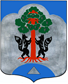 АДМИНИСТРАЦИЯМО СОСНОВСКОЕ СЕЛЬСКОЕ ПОСЕЛЕНИЕМО ПРИОЗЕРСКИЙ МУНИЦИПАЛЬНЫЙ РАЙОНЛЕНИНГРАДСКОЙ ОБЛАСТИПОСТАНОВЛЕНИЕот 30 декабря 2021 года                                                                                                           №  539Во исполнение части 7 статьи 168 Жилищного кодекса Российской Федерации, областного закона Ленинградской области от 29 ноября 2013 года № 82-оз  «Об отдельных вопросах организации и проведения капитального ремонта общего имущества в многоквартирных домах, расположенных на территории Ленинградской области», в соответствии с Порядком разработки и утверждения краткосрочных планов реализации, на 2014-2043 годы,  утверждённым постановлением Правительства Ленинградской области от 27 марта 2018 года № 105 «Об утверждении Порядка разработки и утверждения краткосрочных планов реализации Региональной программы капитального ремонта общего имущества в многоквартирных домах, расположенных на территории Ленинградской области, на 2014-2043 годы, и признании утратившими силу отдельных постановлений Правительства ленинградской области», Постановлением Правительства Ленинградской области от 29 декабря 2021 года  N 896 «О внесении изменения в постановление Правительства Ленинградской области от 26 декабря 2013 года N 508 "Об утверждении Региональной программы капитального ремонта общего имущества в многоквартирных домах, расположенных на территории Ленинградской области, на 2014-2043 годы", администрация МО Сосновское поселение ПОСТАНОВЛЯЕТ:Утвердить краткосрочный муниципальный план реализации Региональной программы капитального ремонта в многоквартирных домах, расположенных на территории МО Сосновское сельское поселение Приозерский муниципальный район Ленинградской области на 2022 год (Приложение № 1).       2.	Настоящее постановление подлежит размещению на официальном сайте администрации муниципального образование Сосновское сельское поселение Приозерский муниципальный район Ленинградской области в сети интернет.       3. 	Постановление вступает в законную силу после его официального опубликования (обнародования).       4. 	Контроль за исполнением настоящего постановления оставляю за собой.Глава администрации                                                                                   М.В. Киреев    Об утверждении краткосрочного муниципального плана реализации Региональной программы капитального ремонта общего имущества в  многоквартирных домах на территории МО Сосновское сельское поселение Приозерский муниципальный район Ленинградской области на 2022 год(Приложение 1)Утвержденпостановлением администрацииМО Сосновское  сельское поселение Приозерский муниципальный районЛенинградской областиот 30 декабря 2021 года   № 539Краткосрочный план реализации в 2022 году Региональной программы капитального ремонта общего имущества в  многоквартирных домах на территории МО Сосновское сельское поселение Приозерский муниципальный район Ленинградской области I. Перечень многоквартирных домов, которые подлежат капитальному ремонту в 2022 году(Приложение 1)Утвержденпостановлением администрацииМО Сосновское  сельское поселение Приозерский муниципальный районЛенинградской областиот 30 декабря 2021 года   № 539Краткосрочный план реализации в 2022 году Региональной программы капитального ремонта общего имущества в  многоквартирных домах на территории МО Сосновское сельское поселение Приозерский муниципальный район Ленинградской области I. Перечень многоквартирных домов, которые подлежат капитальному ремонту в 2022 году(Приложение 1)Утвержденпостановлением администрацииМО Сосновское  сельское поселение Приозерский муниципальный районЛенинградской областиот 30 декабря 2021 года   № 539Краткосрочный план реализации в 2022 году Региональной программы капитального ремонта общего имущества в  многоквартирных домах на территории МО Сосновское сельское поселение Приозерский муниципальный район Ленинградской области I. Перечень многоквартирных домов, которые подлежат капитальному ремонту в 2022 году(Приложение 1)Утвержденпостановлением администрацииМО Сосновское  сельское поселение Приозерский муниципальный районЛенинградской областиот 30 декабря 2021 года   № 539Краткосрочный план реализации в 2022 году Региональной программы капитального ремонта общего имущества в  многоквартирных домах на территории МО Сосновское сельское поселение Приозерский муниципальный район Ленинградской области I. Перечень многоквартирных домов, которые подлежат капитальному ремонту в 2022 году(Приложение 1)Утвержденпостановлением администрацииМО Сосновское  сельское поселение Приозерский муниципальный районЛенинградской областиот 30 декабря 2021 года   № 539Краткосрочный план реализации в 2022 году Региональной программы капитального ремонта общего имущества в  многоквартирных домах на территории МО Сосновское сельское поселение Приозерский муниципальный район Ленинградской области I. Перечень многоквартирных домов, которые подлежат капитальному ремонту в 2022 году(Приложение 1)Утвержденпостановлением администрацииМО Сосновское  сельское поселение Приозерский муниципальный районЛенинградской областиот 30 декабря 2021 года   № 539Краткосрочный план реализации в 2022 году Региональной программы капитального ремонта общего имущества в  многоквартирных домах на территории МО Сосновское сельское поселение Приозерский муниципальный район Ленинградской области I. Перечень многоквартирных домов, которые подлежат капитальному ремонту в 2022 году(Приложение 1)Утвержденпостановлением администрацииМО Сосновское  сельское поселение Приозерский муниципальный районЛенинградской областиот 30 декабря 2021 года   № 539Краткосрочный план реализации в 2022 году Региональной программы капитального ремонта общего имущества в  многоквартирных домах на территории МО Сосновское сельское поселение Приозерский муниципальный район Ленинградской области I. Перечень многоквартирных домов, которые подлежат капитальному ремонту в 2022 году(Приложение 1)Утвержденпостановлением администрацииМО Сосновское  сельское поселение Приозерский муниципальный районЛенинградской областиот 30 декабря 2021 года   № 539Краткосрочный план реализации в 2022 году Региональной программы капитального ремонта общего имущества в  многоквартирных домах на территории МО Сосновское сельское поселение Приозерский муниципальный район Ленинградской области I. Перечень многоквартирных домов, которые подлежат капитальному ремонту в 2022 году(Приложение 1)Утвержденпостановлением администрацииМО Сосновское  сельское поселение Приозерский муниципальный районЛенинградской областиот 30 декабря 2021 года   № 539Краткосрочный план реализации в 2022 году Региональной программы капитального ремонта общего имущества в  многоквартирных домах на территории МО Сосновское сельское поселение Приозерский муниципальный район Ленинградской области I. Перечень многоквартирных домов, которые подлежат капитальному ремонту в 2022 году(Приложение 1)Утвержденпостановлением администрацииМО Сосновское  сельское поселение Приозерский муниципальный районЛенинградской областиот 30 декабря 2021 года   № 539Краткосрочный план реализации в 2022 году Региональной программы капитального ремонта общего имущества в  многоквартирных домах на территории МО Сосновское сельское поселение Приозерский муниципальный район Ленинградской области I. Перечень многоквартирных домов, которые подлежат капитальному ремонту в 2022 году(Приложение 1)Утвержденпостановлением администрацииМО Сосновское  сельское поселение Приозерский муниципальный районЛенинградской областиот 30 декабря 2021 года   № 539Краткосрочный план реализации в 2022 году Региональной программы капитального ремонта общего имущества в  многоквартирных домах на территории МО Сосновское сельское поселение Приозерский муниципальный район Ленинградской области I. Перечень многоквартирных домов, которые подлежат капитальному ремонту в 2022 году(Приложение 1)Утвержденпостановлением администрацииМО Сосновское  сельское поселение Приозерский муниципальный районЛенинградской областиот 30 декабря 2021 года   № 539Краткосрочный план реализации в 2022 году Региональной программы капитального ремонта общего имущества в  многоквартирных домах на территории МО Сосновское сельское поселение Приозерский муниципальный район Ленинградской области I. Перечень многоквартирных домов, которые подлежат капитальному ремонту в 2022 году(Приложение 1)Утвержденпостановлением администрацииМО Сосновское  сельское поселение Приозерский муниципальный районЛенинградской областиот 30 декабря 2021 года   № 539Краткосрочный план реализации в 2022 году Региональной программы капитального ремонта общего имущества в  многоквартирных домах на территории МО Сосновское сельское поселение Приозерский муниципальный район Ленинградской области I. Перечень многоквартирных домов, которые подлежат капитальному ремонту в 2022 году(Приложение 1)Утвержденпостановлением администрацииМО Сосновское  сельское поселение Приозерский муниципальный районЛенинградской областиот 30 декабря 2021 года   № 539Краткосрочный план реализации в 2022 году Региональной программы капитального ремонта общего имущества в  многоквартирных домах на территории МО Сосновское сельское поселение Приозерский муниципальный район Ленинградской области I. Перечень многоквартирных домов, которые подлежат капитальному ремонту в 2022 году(Приложение 1)Утвержденпостановлением администрацииМО Сосновское  сельское поселение Приозерский муниципальный районЛенинградской областиот 30 декабря 2021 года   № 539Краткосрочный план реализации в 2022 году Региональной программы капитального ремонта общего имущества в  многоквартирных домах на территории МО Сосновское сельское поселение Приозерский муниципальный район Ленинградской области I. Перечень многоквартирных домов, которые подлежат капитальному ремонту в 2022 году(Приложение 1)Утвержденпостановлением администрацииМО Сосновское  сельское поселение Приозерский муниципальный районЛенинградской областиот 30 декабря 2021 года   № 539Краткосрочный план реализации в 2022 году Региональной программы капитального ремонта общего имущества в  многоквартирных домах на территории МО Сосновское сельское поселение Приозерский муниципальный район Ленинградской области I. Перечень многоквартирных домов, которые подлежат капитальному ремонту в 2022 году(Приложение 1)Утвержденпостановлением администрацииМО Сосновское  сельское поселение Приозерский муниципальный районЛенинградской областиот 30 декабря 2021 года   № 539Краткосрочный план реализации в 2022 году Региональной программы капитального ремонта общего имущества в  многоквартирных домах на территории МО Сосновское сельское поселение Приозерский муниципальный район Ленинградской области I. Перечень многоквартирных домов, которые подлежат капитальному ремонту в 2022 году(Приложение 1)Утвержденпостановлением администрацииМО Сосновское  сельское поселение Приозерский муниципальный районЛенинградской областиот 30 декабря 2021 года   № 539Краткосрочный план реализации в 2022 году Региональной программы капитального ремонта общего имущества в  многоквартирных домах на территории МО Сосновское сельское поселение Приозерский муниципальный район Ленинградской области I. Перечень многоквартирных домов, которые подлежат капитальному ремонту в 2022 году(Приложение 1)Утвержденпостановлением администрацииМО Сосновское  сельское поселение Приозерский муниципальный районЛенинградской областиот 30 декабря 2021 года   № 539Краткосрочный план реализации в 2022 году Региональной программы капитального ремонта общего имущества в  многоквартирных домах на территории МО Сосновское сельское поселение Приозерский муниципальный район Ленинградской области I. Перечень многоквартирных домов, которые подлежат капитальному ремонту в 2022 году(Приложение 1)Утвержденпостановлением администрацииМО Сосновское  сельское поселение Приозерский муниципальный районЛенинградской областиот 30 декабря 2021 года   № 539Краткосрочный план реализации в 2022 году Региональной программы капитального ремонта общего имущества в  многоквартирных домах на территории МО Сосновское сельское поселение Приозерский муниципальный район Ленинградской области I. Перечень многоквартирных домов, которые подлежат капитальному ремонту в 2022 году(Приложение 1)Утвержденпостановлением администрацииМО Сосновское  сельское поселение Приозерский муниципальный районЛенинградской областиот 30 декабря 2021 года   № 539Краткосрочный план реализации в 2022 году Региональной программы капитального ремонта общего имущества в  многоквартирных домах на территории МО Сосновское сельское поселение Приозерский муниципальный район Ленинградской области I. Перечень многоквартирных домов, которые подлежат капитальному ремонту в 2022 году(Приложение 1)Утвержденпостановлением администрацииМО Сосновское  сельское поселение Приозерский муниципальный районЛенинградской областиот 30 декабря 2021 года   № 539Краткосрочный план реализации в 2022 году Региональной программы капитального ремонта общего имущества в  многоквартирных домах на территории МО Сосновское сельское поселение Приозерский муниципальный район Ленинградской области I. Перечень многоквартирных домов, которые подлежат капитальному ремонту в 2022 году№ п\пАдрес МКДСтоимость капитального ремонта ВСЕГОВиды работВиды работВиды работВиды работВиды работВиды работВиды работВиды работВиды работВиды работВиды работВиды работВиды работВиды работВиды работВиды работВиды работВиды работВиды работ№ п\пАдрес МКДСтоимость капитального ремонта ВСЕГОРемонт внутридомовых инженерных системРемонт внутридомовых инженерных системРемонт внутридомовых инженерных системРемонт внутридомовых инженерных системРемонт внутридомовых инженерных системРемонт внутридомовых инженерных системРемонт крышиРемонт крышиРемонт подвальных помещенийРемонт подвальных помещенийРемонт фасадаРемонт фасадаПодъездРемонт и утепление фасадаРемонт и утепление фасадаРемонт фундаментаРемонт фундаментаУстановка коллективных (общедомовых) ПУ и УУПроектные работы (ФОНД)№ п\пАдрес МКДСтоимость капитального ремонта ВСЕГОВсего работ по инженерным системамРемонт сетей электроснабженияРемонт сетей теплоснабженияРемонт сетей холодного водоснабженияРемонт сетей горячего водоснабженияРемонт систем водоотведенияРемонт крышиРемонт крышиРемонт подвальных помещенийРемонт подвальных помещенийРемонт фасадаРемонт фасадаПодъездРемонт и утепление фасадаРемонт и утепление фасадаРемонт фундаментаРемонт фундаментаУстановка коллективных (общедомовых) ПУ и УУПроектные работы (ФОНД)№ п\пАдрес МКДСтоимость капитального ремонта ВСЕГОВсего работ по инженерным системамРемонт сетей электроснабженияРемонт сетей теплоснабженияРемонт сетей холодного водоснабженияРемонт сетей горячего водоснабженияРемонт систем водоотведенияРемонт крышиРемонт крышиРемонт подвальных помещенийРемонт подвальных помещенийРемонт фасадаРемонт фасадаПодъездРемонт и утепление фасадаРемонт и утепление фасадаРемонт фундаментаРемонт фундаментаУстановка коллективных (общедомовых) ПУ и УУПроектные работы (ФОНД)№ п\пАдрес МКДСтоимость капитального ремонта ВСЕГОВсего работ по инженерным системамРемонт сетей электроснабженияРемонт сетей теплоснабженияРемонт сетей холодного водоснабженияРемонт сетей горячего водоснабженияРемонт систем водоотведенияРемонт крышиРемонт крышиРемонт подвальных помещенийРемонт подвальных помещенийРемонт фасадаРемонт фасадаПодъездРемонт и утепление фасадаРемонт и утепление фасадаРемонт фундаментаРемонт фундаментаУстановка коллективных (общедомовых) ПУ и УУПроектные работы (ФОНД)руб.руб.руб.руб.руб.руб.руб.кв.м.руб.кв.м.руб.кв.м.руб.руб.кв.м.руб.куб.м.руб.руб.руб.12345678910111213141516171819202122Муниципальное образование Сосновское сельское поселениеМуниципальное образование Сосновское сельское поселениеМуниципальное образование Сосновское сельское поселениеМуниципальное образование Сосновское сельское поселениеМуниципальное образование Сосновское сельское поселениеМуниципальное образование Сосновское сельское поселениеМуниципальное образование Сосновское сельское поселениеМуниципальное образование Сосновское сельское поселениеМуниципальное образование Сосновское сельское поселениеМуниципальное образование Сосновское сельское поселениеМуниципальное образование Сосновское сельское поселениеМуниципальное образование Сосновское сельское поселениеМуниципальное образование Сосновское сельское поселениеМуниципальное образование Сосновское сельское поселениеМуниципальное образование Сосновское сельское поселениеМуниципальное образование Сосновское сельское поселениеМуниципальное образование Сосновское сельское поселениеМуниципальное образование Сосновское сельское поселениеМуниципальное образование Сосновское сельское поселениеМуниципальное образование Сосновское сельское поселениеМуниципальное образование Сосновское сельское поселениеМуниципальное образование Сосновское сельское поселение1п. Сосново, ул. Железнодорож- ная, д. 552 187 706,902 187 706,90338 000,001 849 706,902п. Сосново, ул. Ленинградская, д. 716 566 063,72624,002 640 289,321 860,0013 925 774,403п. Сосново, ул. Ленинградская, д. 916 452 151,27624,002 625 799,271 860,0013 826 352,004п. Сосново, ул. Первомайская, д. 510 183 680,001 105,0010 183 680,00Итого по муниципальному образованиюИтого по муниципальному образованию45 389 601,892 187 706,900,000,00338 000,000,001 849 706,902 353,0015 449 768,590,000,000,000,000,003 720,0027 752 126,400,000,000,000,00